СПАСАЙ ВЯЗТЫХ НА СМЕРТЬСпасай взятых на смерть, и неужели откажешься от обречённых на убиение?  Скажешь ли: «вот, мы не знали этого»? А Испытующий сердца разве не знает? Наблюдающий над душею твоею знает это, и воздаст человеку по делам его. (Библия, книга Притчей Соломоновых, 24:11-12).Преподобный Иосиф Волоцкий в XVI в. убеждал крестьянок окрестных деревень не делать аборты, а, вместо этого, отдавать рождённых малюток к нему в монастырь, где их воспитывали в созданном им доме ребёнка. Вина матери, отказавшейся от ребёнка после его рождения, меньше, чем матери, убившей своего ребёнка в утробе! 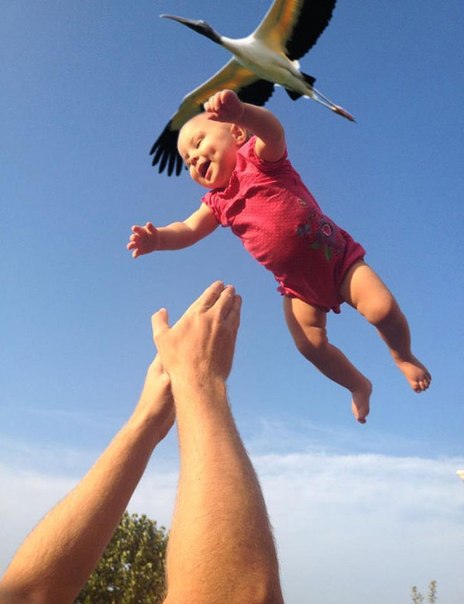 К сожалению, в обществе зачастую бытует противоположное мнение: «Это глубоко личное дело каждой женщины. Я никого не осуждаю, кроме тех, кто родил детей и бросил или ребенком не занимается» [4]. Это далеко не единственное обывательское представление, в котором искажена иерархия нравственных ценностей. Устанавливая нравственную норму крепкой и здоровой семьи, следует помнить, что выбор немощного человека часто сводится к тому, чтобы согрешить наименьшим образом. И тогда лучше уж плохо, чем ещё хуже. Лучше роди и откажись, а не убивай в утробе!Приняв за норму жизни крепкую многодетную семью, определим степени отпадения от этой нормы:Пользоваться презервативом хуже, чем создать крепкую многодетную семью, ноОтказаться от рождённого ребёнка хуже, чем пользоваться презервативом, ноУбийство ребёнка в утробе (аборт) хуже, чем отказ матери от рождённого ребёнка.	Отказ матери от рождённого ребёнка юридически прост, достаточно написать заявление. Мать может оставить ребёнка в роддоме на время. Такая возможность тоже предусмотрена законодательством. Конечно же, мать этого ребёнка столкнётся с общественным порицанием в той или иной форме, но пусть она знает, что само общественное мнение, предпочитающее аборт отказу от ребёнка, нравственно заблуждается.КОГДА НАЧИНАЕТСЯ ЖИЗНЬ:Зачатие (оплодотворённая яйцеклетка, независимо от её имплантации в матку) является моментом возникновения новой жизни согласно христианскому учению: «С момента зачатия всякое посягательство на жизнь будущей человеческой личности преступно» [11, XII.2]. 3 недели: начинает работать сердце и перекачивать кровь в организме ребёнка.6 недель: фиксируется работа головного мозга7 недель: ребёнок может ударить ножкой. Ребёнок свободно плавает в околоплодной жидкости. Если что-то щекочет его нос или рот, он откидывает голову и реагирует на любое раздражение.9 недель: ребёнок хватает рукой, на УЗИ видно как малыш сосёт палец.11 недель: ребёнок окончательно сформирован и идёт только рост органов. Несмотря на то, что ребёнок мог бы стоять на мизинце матери, у него уже есть веки, ногти, отпечатки пальцев.18 недель: малыш жизнеспособен, т.е. в исключительных случаях уже может выжить вне тела матери и на законном основании он может быть убит.МОЖНО ПРЕОДОЛЕТЬ ДАВЛЕНИЕ ОБСТОЯТЕЛЬСТВ 	Беременность часто застаёт женщину врасплох. Встает вопрос изменения образа жизни, возможно, отказа от учебы, потери работы, распада семьи. Гормональная перестройка в организме женщины сопровождающаяся депрессией. Она может осложняться психологическим давлением мужа или матери. Чтобы устоять перед этим давлением обстоятельств, нужна сила духа и вера.Вот некоторые невыдуманные истории женщин, преодолевших обстоятельства [8]:Ольга Ленина, 40 лет: 	«Со стороны мужа были особенно враждебно настроены. Но вот моя мама очень поддержала. Она пенсионерка, знаю, что последнее нам отдает. Очень ей благодарна.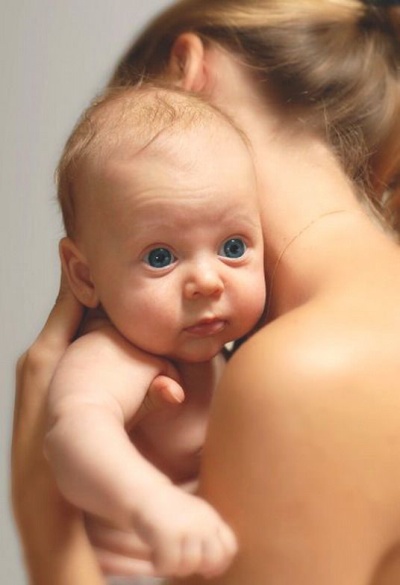 Муж совсем ушел из семьи. Один раз увидел третьего сына и все... Очень тяжело. Но, слава Богу, много добрых людей. Узнают обо мне, приезжают с продуктами, вещами. Отдали кроватку, коляску. Соседи, у кого огороды, тоже помогают - то картошки дадут, то яблок. Я, конечно, переживаю, что старшие полноценного питания не получают, витаминов.Очень любят братика. Ждали его появления. Им с ним интересно. Правда поначалу очень боялись брать на руки- маленький ведь такой.Но он замечательный малыш. Очень спокойный, почти не плачет, старшие не такие были».Елена Нестеренко, 35 лет: 	«Ситуация казалась безвыходной -нет прописки, страхового полиса, права посещать больницу, денег и работы...Муж сказал, что ребенок ему не нужен. Мы расстались.И я осталась одна. 35 лет, без прописки, без жилья, без ничего... На работе, когда узнали, что беременна -уволили...Вообще ведь с беременной никто не хочет иметь дела. Вплоть до того, что на биржу труда после 7 месяцев беременности не берут. Я пыталась от безвыходности, но мне отказали. Я два раза ходила на аборт. Все как-то не получалось, то то... то это..., потом анализы были плохие....а потом я уже и не смогла. Пусть он такой маленький, но это уже человечек.Но Господь не оставлял. Нашлась работа дворником, дали комнату, помогли сделать в ней временную регистрацию. Комната маленькая (9 метров), мы в ней втроем. Но уютно, чисто, тепло -а что еще нужно. Отдали кучу вещей, нам все даже не сносить, сама уже раздаю. Коляску отдали.Я вот только с его рождением в полной мере осознала счастье материнства. Со старшей дочкой было не так... А с ним - все по-другому. Оптимистичный такой мальчик. Его утром одеваешь, а он хохочет. Спокойный малыш. У меня, можно сказать, только с его появлением и началась настоящая счастливая жизнь.Татьяна Михайлова, 37 лет: 	«В назначенное врем я пришла (не понимая, что я делаю и где нахожусь, так как была как во сне) прошла в палату, переоделась и пошла в операционную. Но в последний момент, когда я уже находилась на кресле, и мне собирались дать наркоз, меня что-то остановило. Я сказала врачу, что не буду избавляться от ребенка, а буду рожать. И как ни странно, она с легкостью меня отпустила, вернула деньги и даже сказала, что я молодец, и она с такими решениями сталкивается редко. Когда я вышла из больницы, мне стало очень легко, и я поняла, что приняла верное решение».КУДА ОБРАЩАТЬСЯ БЕРЕМЕННОЙ В КРИЗИСНОЙ СИТУАЦИИ:Бесплатные анонимные звонки на телефоны доверия из любого региона РФ:8-800-100-44-558-800-200-05-07Ответят по будням с 9.00 до 21.00 опытные психологи, ориентированные на работу с беременными женщинами.В Благовещенске: в кабинетах психологического консультирования при женских консультациях, а также социальные центры помощи нуждающимся мамам: «Доброта», центр социального обслуживания., ул. Рабочая, д. 95., тел. 51-95-35.«Мамонтёнок», ул. Фрунзе, д.43, офис 3. тел. 8-914-538-34-12.Православный медико-простветительский центр «Жизнь»: 8-812-936-13-54 (звонок по РФ платный)МУЖЬЯМ И ВРАЧАМ: «Ответственность за грех убийства нерождённого ребенка, наряду с матерью, несет и отец, в случае его согласия на производство аборта. Грех ложится и на душу врача, производящего аборт» [11, XII.2]. НЕКОТОРЫЕ ЦИФРЫ И ФАКТЫ: 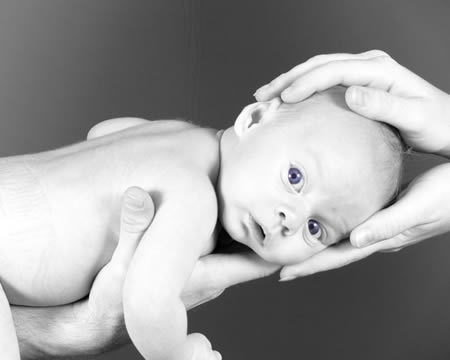 По официальным данным Росстата в России в 2011 г. совершено 1 млн. 124 тыс. 880 абортов [14].В Приамурье в 2008 г. совершено 12 тыс. 383 абортов [1].Аборты запрещены в основном в тех европейских странах, где сильны позиции христианской церкви: Мальта и Ватикан (при любых обстоятельствах); Ирландия, Андорра, Сан-Марино и Монако (за исключением случаев угрозы жизни женщины); Польша, Испания, Португалия, Лихтенштейн (за исключением случаев угрозы жизни и физическому здоровью женщины) В Германии и Швейцарии запрещён аборт по желанию женщины, а также по социальным показаниям.Аборты запрещены почти во всех мусульманских странах и странах Латинской Америки.После запрета абортов в Польше в 1993 г. их количество снизилось в 3 раза. Материнская смертность не выросла, а уменьшилась в 2 раза, также в 2 раза уменьшилось число убитых матерями новорожденных [15, С. 40].В России:В царской России, непосредственно перед Октябрьской революцией, аборт карался заключением в исправительный дом сроком до 3-х лет для матери и от 1,5 до 6 лет для врача [10]. Аборт был легализован большевистским правительством России в 1920 г., в первой из европейских стран (за исключением Франции времён буржуазной революции). Аборт был снова запрещён в 1936 г. и снова легализован в 1955 г.По подсчётам Д.И. Менделеева оптимальная численность населения России в его время (умер в 1907 г.) должна была бы составлять около 500 млн. человек. (На сегодняшний день численность населения России составляет 143 млн. человек и имеет тенденцию к сокращению).Российская ассоциация планирования семьи (РАПС), из-за своей скандальной известности переименованная в Российскую ассоциацию «Народонаселения и развития» (РАНиР), проводит политику сокращения рождаемости, т.е. прямо противоположную государственной. 85% женщин, делающих аборты, не осведомлены о том, что их ребёнок — уже живое существо, не ведают, на какие муки они его обрекают, и не понимают тяжести последствий этой операции [8].Клятва Гиппократа содержит слова: «не вручу никакой женщине абортивного пессария (средства)». В редакции 1948 г. клятва врача призывает «придерживаться глубочайшего уважения к человеческой жизни, начиная с момента зачатия» [15, С. 9]. Современная клятва российского врача не содержит положений, относящихся к аборту.ЕСЛИ ВАМ ПОСТАВИЛИ ДИАГНОЗ: «МЁРТВЫЙ ПЛОД», «ЗАМЕРШАЯ БЕРЕМЕННОСТЬ», «ПАТОЛОГИЯ ПЛОДА».	Мы привыкли доверять врачам и, к счастью, есть глубокая уверенность, что большинство из них честно выполняют свой долг. Вместе с тем, легальность аборта в нашей стране создаёт почву для злоупотреблений в сфере гинекологии. Существующая система медицинского обслуживания может поощрять женщин к аборту сразу по нескольким причинам: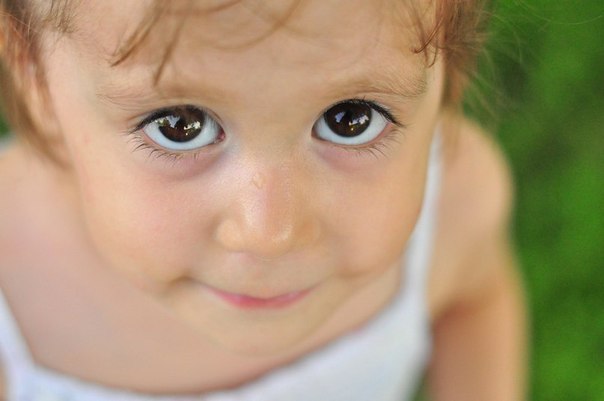 1. Врач бывает материально заинтересован в аборте, как операции, приносящей регулярный доход, официальный или не официальный. Не только в частной, но и в государственной клинике хирург получает «трудовую копейку», например, за аборт пациентке, не имеющей медицинского полиса. За рождение здорового ребёнка врач не получает дополнительных денежных поощрений и подарков.2. Система здравоохранения имеет ценностный ориентир сокращения детской смертности. Это замечательный сам по себе ориентир, если бы одновременно были запрещены аборты. Но в сегодняшней ситуации врачи, совершенствуя пренатальную (дородовую) диагностику, склонны решать вопрос обнаруженной детской патологии посредством аборта. За аборт никто не осудит, а вот смерть новорождённого принесёт массу неприятностей. 	 «Аборты на поздних сроках беременности система российского здравоохранения даже активно навязывает – в случае, если у плода с помощью пренатальной диагностики выявляют серьезный недуг», - пишет сотрудник Института высшей нервной деятельности и нейрофизиологии РАН Ю.С. Массино [4]. К сведению, по мнению «Папского совет по делам семьи» Римо-католической церкви, стремление общества абортировать младенцев «по медицинским показаниям», например, у которых на эмбриональной стадии обнаружена болезнь Дауна, «напоминает печальную историю нацистской евгеники» [7, С. 665].	3. В России легально применяется фетальная терапия (использование тканей абортированного младенца для лечения людей) [3] и косметика, использующая плаценту, полученную, в том числе и в результате аборта [17].	В России нет законодательного запрета фетальной терапии, а лишь предлагаются его проекты [9]. Методы лечения тканями абортированных младенцев официально патентуются [12], [5], а до 1998 г. Институт Биологической Медицины академика Г.Т. Сухих легально торговал фетальными тканями [6]. Сегодня, по утверждению директора Института демографических исследований Игоря Белобородова «Фетальная терапия как криминальный бизнес по своей доходности опережает проституцию и торговлю оружием» [13] . Мертвый ребёнок приносит доход как абортивное сырьё. Наибольшую ценность представляет сырьё из младенцев, добытых на поздних сроках беременности. В 2003 г. в газете «Московский комсомолец» была опубликован [6] рассказ девушки-пациентки 2-й Гинекологической больницы г. Москвы, которая попала на циничный конвеер варча-диагноста УЗИ. Этот врач всем подряд беременным пациенткам ставил диагноз «мертвый плод», а девушек заранее готовили к аборту. Как сообщалось в статье, существуют «прикормленные» медицинские центры, заинтересованные в получении абортивного сырья. К счастью, по утверждению заместителя министра здравоохранения Н.В. Климовой, ничего подобного на территории Амурской области не существует. Вместе с тем, никто из будущих мам не застрахован от ошибки УЗИ, а при наличии криминального бизнеса на мёртвых младенцах, вероятность неслучайной ошибки пренатальной диагностики возрастает.А ЕСЛИ РЕБЁНОК РОДИТСЯ БОЛЬНЫМ?Больные люди тоже нужны обществу. Они вызывают у нас милосердие, сострадание, учат любви. Если не будет больных, стариков, ущербных, мы станем гораздо более жестоки. Однажды женщина, имевшая осложнение во время беременности спросила о. Александра Меня: «А если у меня родится урод?». «Родится урод – будешь любить урода», - ответил батюшка.«ПРЕРЫВАНИЕ БЕРЕМЕННОСТИ»: 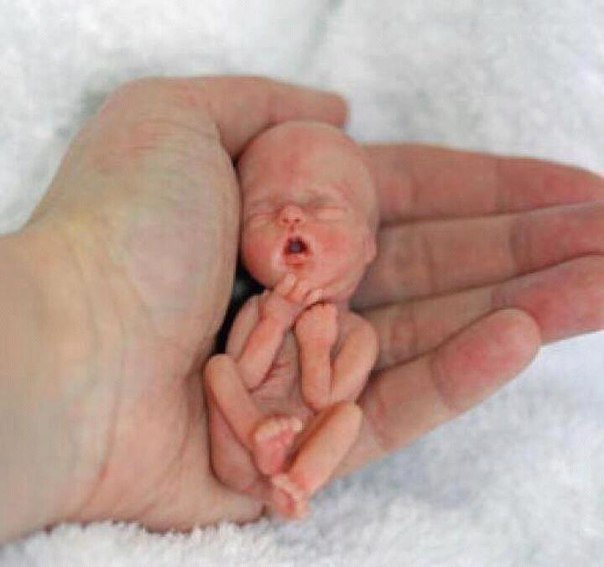 	1. На ранних стадиях беременности обычно прибегают к вакуум-аспирации. На экране прибора УЗИ отчетливо видно, как ребенок раз за разом пытается увернуться от вакуум-отсоса, быстро и тревожно двигается. Частота его сердцебиения при этом удваивается. Наконец, когда тело пойманного ребёночка начинают расчленять, его рот широко раскрывается в беззвучном крике. Он чувствует дикую боль, но никакого обезболивания для плода при аборте не предусмотрено.	2. Если беременность более поздняя, в матку вводится кюретка – острый, петлеобразный нож. Этим ножом разрезается на части ребенок и им же выскабливается полость матки. Инструментом, похожим на щипцы, абортмахер захватывает ручку, ножку либо другую часть тела ребенка и скручивающим движением отрывает ее. Детскую головку вслепую раздавливают щипцами, иначе её не вынуть. 	3. Иногда в качестве метода для аборта выбирается солевой амниоцентез. Раствор соли разъедает кожу ребёнка и он появляется на свет как бы с обожженной кожей. Несколько часов он бьется от нестерпимой боли, и… выходит из матки, в некоторых случаях погибая уже после рождения. 	4. В конце беременности для аборта применяют «кесарево сечение». Врач разрезает живот матери, потом матку, и извлекает живое, вполне жизнеспособное дитя, которое затем лишается жизни. Ребенку, пытающемуся плакать, двигающему ручками и ножками, абортмахер зажимает ладонью личико, заставляя его погибнуть от удушья, или топит в ведре с водой [2]. АБОРТИВНЫЕ И НЕАБОРТИВНЫЕ СРЕДСТВА:Социальная концепция РПЦ предлагает с одной стороны полное неприятие противозачаточных средства абортивного действия, а с другой, «с пастырской осмотрительностью принимать во внимание конкретные условия жизни» супругов, использующих неабортивные противозачаточные средства.Неабортивные противозачаточные средства – это средства, препятствующие проникновению сперматозойда в яйцеклетку: презервативы, спермициды, диафрагмы, стерилизация.Абортивные противозачаточные средства – это средства, воздействующие на уже оплодотворённую яйцеклетку (независимо от её имплантации в матку): спирали, гармональные таблетки, (т.к. убивают уже зачатую жизнь). Литература:1. Амурская правда. 10.04.2012 г. № 62 (26639). http://www.ampravda.ru/2009/04/10/021049.html2. Безмолвный крик. http://abortamnet.ru/komnata-straha-abort.html3. Заявление по фетальной терапии Совета по биомедицинской этике Московского Патриархата. 27.03.2000. http://www.aborti.ru/node/2534. Кучук А. Как я делела аборт./ Комсомольская правда от 22.09.2011 http://tula.kp.ru/daily/25757/2743118/5. Массино Ю.С. Людоедство под вывеской «высоких технологий». http://www.christian-spirit.ru/v97/97-13.htm6. Метелева С. Смерть нерожденных. Московские гинекологи предпочитают аборты. /Московский Комсомолец от 26.09.2003. http://orthomed.ru/pms.php?id=library.abortion.000827. Папский Совет по делам семьи. Лексикон. Дискуссионные темы и неоднозначные термины в сфере семьи, жизни и этики. М., 2009.8. Православный медико-просветительский центр «Жизнь». http://www.lifecenter.spb.ru/about.htm9. Проект закона против фетальной терапии. / Русская народная линия. 07.08.2012. http://ruskline.ru/analitika/2012/08/07/proekt_zakona_protiv_fetalnoj_terapii/10. Семенов А. Аборты: большая медицинская ложь. /Медицинская газета от 17.03.99. № 20. (Цит. по: Казнить нельзя помиловать. /Информационный листок православного медико-просветительского центра «Жизнь», М., № 23, С. 72).11. Социальная концепция РПЦ, Проблемы биоэтики12. Сухих Г.Т. Трансплантация эмбриональных клеток и тканей. Клинический опыт… (Цит. по: О международных конгрессах и заборе органов детей для повышения либидо и потенции у взрослых). 06.04.2012. http://www.oodvrs.ru/news/zdravookhranenie/the_international_congresses/13. Тучкова А. Фетальная терапия по доходности опережает проституцию и торговлю оружием. /Агентство национальных новостей 20.10.2009 http://www.annews.ru/news/detail.php?ID=19897114. Федеральная служба государственной статистики. http://www.gks.ru/wps/wcm/connect/rosstat/rosstatsite/main/population/healthcare/#15. Фесенко Д. Пустые песочницы. М., 201116. Шокирующая исповедь врача, выполняющего в Китае политику властей по ограничению рождаемости./ Великая эпоха 28.01.12 http://www.epochtimes.ru/content/view/57551/4/17. Шруб К. Зародыш «в розницу». http://www.transplantology.com/content/view/167/